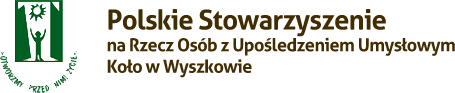 REGULAMIN II ZIMOWEGO TURNIEJU BOCCE OSÓB Z NIEPEŁNOSPRAWNOSCIAMIO PUCHAR STAROSTY POWIATU WYSZKOWSKIEGO  pod patronatem Starosty Powiatu WyszkowskiegoWyszków, 4 grudnia 2018 r.Turniej współfinansowany ze środków Powiatu Wyszkowskiego w ramach zadania publicznego w zakresie wspierania osób niepełnosprawnychpt. „Bez barier”I.	Cel imprezy:•	upowszechnianie sportu oraz popularyzacja dyscypliny sportowej – bocce w środowisku lokalnym;•	kształtowanie aktywnego stylu życia;•	podnoszenie sprawności psychofizycznej, w tym: wydolności organizmu, koordynacji wzrokowo – ruchowej,   umiejętności skupienia uwagi i koncentracji;integracja środowisk osób z niepełnosprawnościami, ich rodzin i otoczenia społecznego;popularyzowanie działalności podmiotów od lat włączających osoby                                                z  niepełnosprawnościami w życie lokalnej społeczności.   II.	OrganizatorPolskie Stowarzyszenie na rzecz Osób z Upośledzeniem Umysłowym Koło w Wyszkowie, ul. Geodetów 76, 07-200 Wyszków.  III.	Data i miejsce TurniejuTurniej odbędzie się 4 grudnia 2018 roku na terenie Hali Sportowej Centrum Kształcenia Ustawicznego, im. Jana Kochanowskiego w Wyszkowie, ul. Jan Matejki 9, 07-200 Wyszków.IV.	Uczestnicy60 osób (15 czteroosobowych zespołów) z  orzeczeniem o niepełnosprawności/stopniu niepełnosprawności lub równorzędne -  młodzież i dorosłe osoby  z  zaburzeniami psychicznymi (osoby chore psychicznie, osoby z  niepełnosprawnością intelektualną), niepełnosprawnościami, MPD oraz całościowymi zaburzeniami  rozwoju -  uczniowie/uczestnicy/mieszkańcy/członkowie: szkół z oddziałami integracyjnymi,              SOS-W  w Wyszkowie, ZSS w Brańszczyku, Warsztatów Terapii Zajęciowej,  ŚDS „Soteria”, PŚDS, DPS: w Niegowie, w Gaju, Brańszczyku, Stowarzyszenia „Bądźmy           w Kontakcie” oraz innych stowarzyszeń. Dopuszcza się zgłoszenie przez Podmiot więcej niż jednej drużyny. W przypadku zgłoszenia większej liczby drużyn niż zakłada niniejszy Regulamin, Organizator może ograniczyć liczbę drużyn z danego Podmiotu. Program900 –  930       odprawa trenerów/opiekunów, rejestracja drużyn,930 – 945      otwarcie Turnieju,945 – 1430    rozgrywki drużynowe,1315 – 1400  obiad (rotacyjnie), 1430 – 1445  dekoracja zawodników, zamknięcie Turnieju. Program jest orientacyjny i może ulec zmianie.                                                                                             V. Zgłoszenie zawodników„Kartę zgłoszenia drużyny” (w załączeniu) należy dostarczyć osobiście, poprzez tradycyjną pocztę na adres: PSOUU Koło w Wyszkowie Warsztaty Terapii Zajęciowej, ul. Świętojańska 89A, 07-202 Wyszków, e-mailem: zk.wyszkow@psouu.org.pl lub faksem 29 743 37 37.Zgłoszenia prosimy przesyłać do dnia 25 listopada 2018 r. VI. Warunki uczestnictwaW Turnieju mogą brać udział osoby wskazane w części IV Regulaminu.Drużyny biorące udział powinny potwierdzić swoją obecność w dniu Turnieju w godzinach od 9.00 do godz. 9.30Na Drużynę przy korcie czeka się 10 minut, gdy ta się nie stawi wygrywa walkowerem drużyna będąca przy korcie otrzymując 4 punkty.Każda osoba uczestnicząca w Turnieju czyni to na własną lub trenerów/opiekunów odpowiedzialność. Organizator nie ponosi odpowiedzialności za kontuzje, wypadki, problemy zdrowotne uczestników podczas trwania Turnieju.Uczestnicy nie są objęci przez Organizatora żadnym dodatkowym ubezpieczeniem. Organizator nie ponosi odpowiedzialności za rzeczy zagubione lub pozostawione.Udział w Turnieju oznacza zgodę na przetwarzanie danych osobowych i wykorzystanie wizerunku niezbędnych do przeprowadzenia turnieju i działań promocyjnych Organizatora.  Każdego zawodnika obowiązuje niniejszy Regulamin.Sprawy sporne wynikłe w czasie trwania Turnieju rozstrzyga Sędzia Główny i Organizator.Organizator zastrzega sobie prawo zmiany postanowień Regulaminu.VII. Sposób przeprowadzenia TurniejuDrużyny będą rywalizować w składzie 4 x 4.Do rozgrywania Turnieju w ramach tej dyscypliny używane będą metalowe kule o średnicy 7-8cm i wadze 06- 0,8 kg oraz kula drewniana stanowiąca cel o średnicy 25-35mm, tzw. pallina.Drużyna czteroosobowa otrzymuje 4 kule, po jednej dla każdego z zawodników. Każdy zawodnik w jednej grze kolejno wykonuje jeden rzut.   X X X X    						  X X X XBocce może być rozgrywane na różnych rodzajach nawierzchni, w zależności od możliwości Organizatora zawodów (np. sztuczna trawa, specjalna wykładzina, materac). Wszystkie wykorzystywane rodzaje nawierzchni nazywane są w tej dyscyplinie kortem.Plac gry powinien posiadać wymiary minimalne: szerokość 2,5 m i długość 8 m.4m       4m
Każda drużyna ma do dyspozycji cztery kule (zapewnione przez Organizatora), które są oznaczone charakterystycznymi liniami, aby można było łatwo rozróżnić kule drużyny przeciwnej. Głównym założeniem tej dyscypliny jest dążenie przez zawodników przeciwnych drużyn do potoczenia kuli tak, by znalazła się jak najbliżej tzw. palliny. Jest to biała kulka drewniana, którą wprowadza się do gry na początku meczu.Wprowadzanie kul do gry. Drużyna może toczyć, podrzucać, odbijać itp. swoje kule po korcie pod warunkiem, że nie opuszczą one placu. Zawodnik może także wybijać kule pozostałych graczy w celu uzyskania lepszej pozycji dla swojej kuli i odebrania punktów drużynie przeciwnej. Zawodnik może chwytać kulę umieszczając swoją dłoń pod lub nad nią. Rzut kulą wykonywany jest stylem dolnym. Styl ten jest zdefiniowany jako wypuszczenie kuli poniżej pasa.Po zakończeniu każdej rozgrywki (kiedy drużyny wykorzystają wszystkie swoje kule),punkty są przyznawane w następujący sposób: punktowane są wszystkie kule tej drużyny,które znajdują się bliżej palliny niż najbliższa kula drużyny przeciwnej, a pomiarudokonuje się optycznie lub za pomocą urządzeń pomiarowych.Punkty i pomiary: ilość kul drużyny znajdujących się najbliżej kuli stanowiącej cel = ilość punktów. Zasada „najbliższej kuli” tj.: 1 kula = 1 punkt, 2 kule = 2 punkty, 3 kule = 3punkty, 4 kule = 4punkty.W szczególnych przypadkach dokonujemy pomiaru za pomocą miarki/centymetra licząc odległość od środka kuli drewnianej stanowiącej cel do ścianki kuli drużyny.System rozgrywek - „Każdy z każdym”. Wszystkie drużyny rozgrywają ze sobą jedną grę, wynik drużyny wygranej zapisany jest na tablicy. Wygrywają drużyny, które osiągną największą liczbę punktów we wszystkich rozegranych meczach.VIII. NagrodyDrużyny otrzymają dyplomy. Miejsca finałowe I-III nagrodzone są pucharami. Wszyscy zawodnicy otrzymają medale.IX. Postanowienie końcoweOrganizator zapewnia posiłek regeneracyjny.Na obiekcie sportowym obowiązuje zmiana obuwia i luźny strój sportowy.Uwaga! Jeżeli nawet nie potraficie doskonale grać w Bocce, zgłoście swoją drużynę do udziału w Turnieju. Będzie to okazja do podniesienia swoich umiejętności. Gra nie wymaga intensywnego wysiłku fizycznego, a jej zasady są bardzo proste.Serdecznie zapraszamy !!!Osoby do kontaktuinformacje organizacyjne: Urszula Mikołajczyk, tel. 506236135 lub 29 743 37 37KARTA  ZGŁOSZENIA DRUŻYNY II ZIMOWY TURNIEJ BOCCE OSÓB Z NIEPEŁNOSPRAWNOSCIAMIO PUCHAR STAROSTY POWIATU WYSZKOWSKIEGOWyszków,  4 grudnia 2018 r. Podmiot:  ……………………………………………………………………………………...Adres: …………………………………………………………………………………………Trener/Opiekun: ……………………………………………………………………Nr tel. ……………………………………………………………………..………….Informacja o drużynie (potrzebna do prezentacji):…………………………………………………………………………………………………………………………………………………………………………………………………………………………………………………………………………………………………………………………………………………………………………………………………………………………………………Uwaga: w przypadku kilku drużyn z danego Podmiotu proszę powielić „Kartę zgłoszenia drużyny”. Dostarczenie Organizatorowi podpisanej przez Podmiot Karty zgłoszeniowej, oznacza zgodę zgłoszonych uczestników na przetwarzanie danych osobowych i wizerunku przez administratora danych, którym jest Polskie Stowarzyszenie na Rzecz Osób z Upośledzeniem Umysłowym Koło 
w Wyszkowie z siedzibą w Wyszkowie, ul. Geodetów 76, w celu niezbędnym do wzięcia udziału 
w Turnieju w ramach realizacji zadania publicznego pn. "Bez barier"Dane osobowe są udostępnione dobrowolnie i są zgodne z prawdą.Osoby zgłoszone zapoznały się z treścią klauzuli informacyjnej, w tym z informacją o celu 
i sposobach przetwarzania danych osobowych oraz prawie dostępu do treści swoich danych i prawie ich poprawienia oraz cofnięcia zgody na przetwarzania danych osobowych.Klauzula informacyjna dotycząca przetwarzania danych osobowychW związku z przekazaniem nam Pani/Pana danych osobowych informujemy, że: 1) administratorem danych osobowych jest Polskie Stowarzyszenie na Rzecz Osób 
z Upośledzeniem Umysłowym Koło w Wyszkowie z siedzibą w Wyszkowie  przy ul. Geodetów 76, 07-200 Wyszków, reprezentowane przez Zarząd Koła.2) Inspektorem  Ochrony Danych u Administratora  jest Zdzisław Damian Bocian, z którym może się Pani/Pan  kontaktować  poprzez email:ido@idoconsulting.pl.  3) dane osobowe przetwarzane będą w celach: organizacji i odbycia II Zimowego Turnieju Bocce                o Puchar Starosty Powiatu Wyszkowskiego, statystycznych, archiwalnych i promocji zadania publicznego pn. "Bez barier" oraz działań statutowych Polskiego Stowarzyszenia na Rzecz Osób                  z Upośledzeniem Umysłowym Koło w Wyszkowie,4) podstawą przetwarzanie Pani/Pana danych osobowych jest art. 6 ust. 1 lit. a Rozporządzenia Parlamentu Europejskiego i Rady (UE) 2016/679 z dnia 27 kwietnia 2016 w sprawie ochrony osób fizycznych w związku z przetwarzaniem danych osobowych i w sprawie swobodnego przepływu takich danych oraz uchylenia dyrektywy 95/46/WE (ogólne rozporządzenie o ochronie danych) (Dz. Urz. UE L 119 z 04.05.2016), zwanego RODO,    5) podanie danych osobowych jest wymogiem umownym i koniecznym do wzięcia udziału                               w II Zimowym Turnieju Bocce o Puchar Starosty Powiatu Wyszkowskiego,  6) Pani/Pana dane osobowe będą przechowywane przez okres 5 lat, licząc od początku roku następującego po roku, w którym realizowane jest zadanie publiczne, tj. do końca roku 2023,7)  posiada Pani/Pan prawo do:żądania od Administratora dostępu do swoich danych osobowych, ich sprostowania, usunięcia lub ograniczenia przetwarzania danych osobowych,wniesienia sprzeciwu wobec takiego przetwarzania, przenoszenia danych,wniesienia skargi do Prezesa Urzędu Ochrony Danych Osobowych,cofnięcia zgody na przetwarzanie danych osobowych,8) Pani/Pana dane osobowe nie podlegają zautomatyzowanemu podejmowaniu decyzji, w tym profilowaniu,9)  Pani/Pana dane osobowe wynikające z dokumentacji, przetwarzamy dla potrzeb realizacji Otwartego Rajdu Pieszo-Rowerowego, do czasu aż Pani/Pan zgłosi sprzeciw względem ich przetwarzania, w tym celu Pani/Pan wycofa zgodę, jeżeli przetwarzaliśmy je na podstawie Pani/Pana zgody, lub sami ustalimy, że się zdezaktualizowały,10)  odbiorcami danych osobowych będą: Starostwo Powiatowe w Wyszkowie oraz inne podmioty uprawnione na podstawie przepisów prawa.      2,5m    2,5L.p.Imię i nazwisko1234